g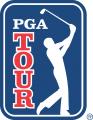 2020 World Golf Championships-Mexico Championship select player informationWorld Golf Championships-Mexico ChampionshipSelect PlayersShugo Imahira27-year-old owns four wins on the Japan Golf Tour (2017 Kansai Open, 2018 & 2019 Bridgestone Open, 2019 Dunlop Phoenix)Claimed No. 1 position on 2018 Japan Golf Tour money listMakes 15th PGA TOUR start with T27 at 2019 WGC-FedEx St. Jude Invitational his best result Ryo IshikawaOn May 20, 2007, became the youngest winner ever of a men’s regular tournament on the Japan Golf Tour, capturing the Munsingwear Open KSB Cup at 15 years, 8 months in his first ever Tour appearance28-year-old turned professional in 2008 and was the Japan Golf Tour leading money winner in 2009Shot 12-under 58 in the final round to win The Crowns in 2010Owns 17 Japan Golf Tour titles, including three in 2019 (Japan PGA Championship, Shigeo Nagashima Invitational Sega Sammy Cup, Golf Nippon Series JT Cup)Represented the International Team in the Presidents Cup in 2009 and 2011Owns at least one top-30 finish in each of the four major championshipsJazz Janewattananond24-year-old from Thailand won his first Asian Tour title at the 2017 Bashundhara Bangladesh Open by four shotsFirst played his way into the history books of the Asian Tour in 2010 when he became the youngest ever player to make the halfway cut at the 2010 Asian Tour International in Bangkok at the age of 14 years and 71 daysIn January 2019, won the SMBC Singapore Open (a co-sanctioned Japan Tour/Asian Tour event), before three additional titles in 2019 brought his total Asian Tour wins to sixReal name is Atiwit but he switched to his nickname Jazz which was given by his father, a judge, due to the latter’s preference to jazz music Kurt Kitayama27-year-old Californian is a two-time European Tour winner (2018 AfrAsia Bank Mauritius Open, 2019 Oman Open); Was one of six players in a sudden-death playoff at 2019 Turkish Airlines Open, eventually won by Tyrrell HattonUNLV product turned professional in 2015 and competed on the Korn Ferry Tour, posting T13 in his first-ever event with rounds of 67-69-69-63 at the Air Capital ClassicPGA TOUR debut came at 2016 Shriners Hospitals for Children Open (MC) after making nine birdies to shoot 63 and advance via Monday qualifying Makes his ninth PGA TOUR start this week with four made cuts in previous eight starts (T17/2017 Puerto Rico Open, T64/2019 PGA Championship, T28/2019 WGC-HSBC Champions, T18/2020 AT&T Pebble Beach Pro-Am)Tae Hee LeeMade four previous PGA TOUR starts (T55/2018 CJ CUP @ NINE BRIDGES when he was one of five KPGA professionals awarded spots in the field, T70/2019 The Genesis Invitational as a sponsor exemption, 76th/2019 THE CJ CUP @ NINE BRIDGES, T65/2019 WGC-HSBC Champions)Zach MurrayAustralian makes PGA TOUR debut after winning 2019 New Zealand Open and finishing second on Australasian PGA Tour Order of MeritShaun Norris37-year-old South African won the 2019 Top Cup Tokai Classic, his fourth career victory on the Japan Golf TourWon twice on the Sunshine Tour - the inaugural Africa Open in 2008 and the Nashua Masters in 2010, and has a pair of wins on the Asian TourMade five cuts in seven previous PGA TOUR appearances